Department of Biotechnology 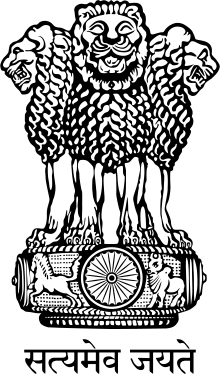 Ministry of Science & Technology Government of IndiaExtension of Last date for submission of proposals under Skill Vigyan ProgrammeCALL FOR PROPOSAL FOR STARTING SKILL VIGYAN PROGRAMME IN PARTNERSHIP WITH DEPARTMENT OF BIOTECHNOLOGYThe last date to submit the proposal in prescribed format to State Nodal Officer, State Science and Technology Council of respective State has been extended up to 30th August, 2020. The State Nodal Officer will submit the consolidated proposal on or before 30th September, 2020 to Dr. Manoj Singh Rohilla, Scientist-‘E’ Email: manojsrohilla.dbt@nic.in, Department of Biotechnology, Ministry of Science & Technology, Block-2, Room No. 613, CGO Complex, Lodhi Road, New Delhi -110 003.